YELLOWKNIFE MINOR HOCKEY ASSOCIATION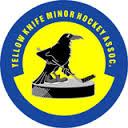 EXECUTIVE COMMITTEE MEETING MINUTES
Date/Time26 August 2015 7:00pmLocationSport North BoardroomItem #DescriptionAction By1.IntroductionsRonna MacCara, Kathryn Barry Paddock, Lorna Villibrun, Stu ImpettSteve2.Regrets - NoneSteve3.Review of the AgendaMoved Brad AnsteySeconded Jeff RoundCarriedSteve4.Email Minutes	Video Review Policy – Used almost the same as Ontario and BC.  And is now blessed by Hockey Canada.             Moved Samantha Rivard             Seconded Shawn Talbot             Carried              Advertisement in Paper and Radio – On Moose FM and the paper on Monday              Change date for administration fee to September 11th due to no radio or newspaper add until now.              Moved Sandra Profit              Seconded Randy Caines              Carried              Appointment of Mike Aumond for Midget Dev Coach and Ross Thomas for Assistant Coach               Moved Brad Anstey              Seconded Sandra Profit              CarriedSteveAprilBrad5.Administration               Respect in Sport – Link in email, mandated for next year               Female Dev and programs – Dan not available until Sept 20th. Other coaches will be there for the first 3 practices.               Female Wolfpack – PeeWee and up, 1 practice a week (1 ½ hours) and potentially 1 game per week or two weeks (once we have YK Arena open)                               Not 14 players, he will have a pool to work with and will talk to the other coaches about whether the girls can go or not.                                Parents brought up wanting to be able to play in Senior Tournament                                  Parents brought up no cuts and wanting to pick up from other communities.  This will be looked at on a case by case basis because other parents and Hockey North doesn’t always like to do this. Board does not have blanket approval to do that.                B teams- 1 practice per week,                 Add a female program once a week for 1 hour non competitive                Need to build a fee schedule for female and b teams             ** Tournament allocation to be discussed at the end of October meeting ***                 Hockey Canada has mandated to work on our grass roots (House league) which means we need to focus on House League               Team Allocations – 15 players and one goalie for Dev Teams plus second goalie only if the division can. Then house splits the rest.                Dev teams from Atom – Midget can take up to 15 skaters, special requests can be made to take additional skaters or goalies.               Moved Sandra Profit               Seconded Shawn Talbot           Opposed Brad Anstey              Carried         Question regarding whether Dev teams have to play the YK tournaments. – To be discussed at a later date.   Referee Clinics – September 13th                Coaching Clinic – Checking 18th, CL2 18th-20th  Instructor from Alberta coming and is also will to train anyone interested in becoming a trainer.                More programs to come but need to wait until there is more ice.                Hockey North wants us to get on Goal Tending 1 Clinic                 For Dev 1 you need to collect points within 5 years to renew.                  Dev 1 training-Good for Coaching                  Dev 1 certification- needed for Arctic Winter Games                    For certification you need to complete workbook and have the trainer view a practice.SteveSteveRandy/Shawn/JanetShawn6.Other Business                 Kidsport/Jumpstart – Up until now we have allowed offline payment so that they don’t have to pay upfront, then we receive the payments for either a portion or all of the registration fee.  Would like to change it so that they have to pay up and they will get a refund once we receive the money from either group, also because until we receive money they are not insured.                 Motion that all players are required to pay upfront, Payment plan or full payment, Jumpstart and Kidsport players will be refunded once payment is received from the organizations.                  Moved Jeff Round                  Seconded Shawn Talbot                  Carried              Coaches – Al Bowerman will do Atom Evaluations              Governers – Message needs to be sent out.                 Registration Numbers –     Timbits 26    Initiation 32    Novice 59    Atom  64    PeeWee 41    Bantam  31    Midget 22Players playing up need to bring $50 when they get their Jersey’s.  Coaches need to bring list of players and money.             Need a vice president              Sandra Profit put her name forward              Randy Caines seconded              CarriedJeffSteve7.Next Meeting TBD tonight            September 7th PSAV (if available) Janet to book.8.Adjournment 8:54pmMoved Brad AnsteySeconded Randy CainesCarried